BULLETIN D’INSCRIPTION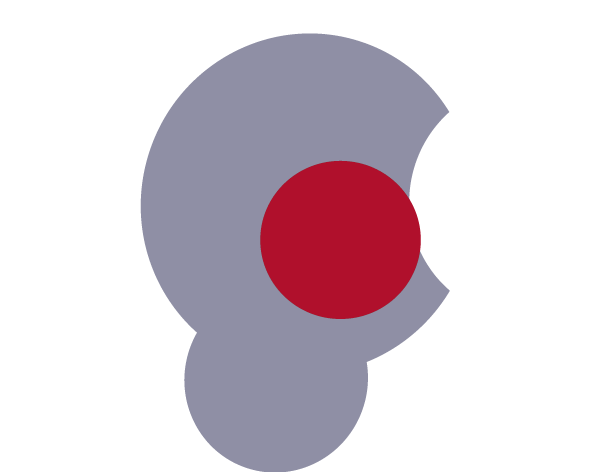 FORUM CITOYEN « Ma Santé 2022 : un engagement collectif »Vendredi 28 juin 2019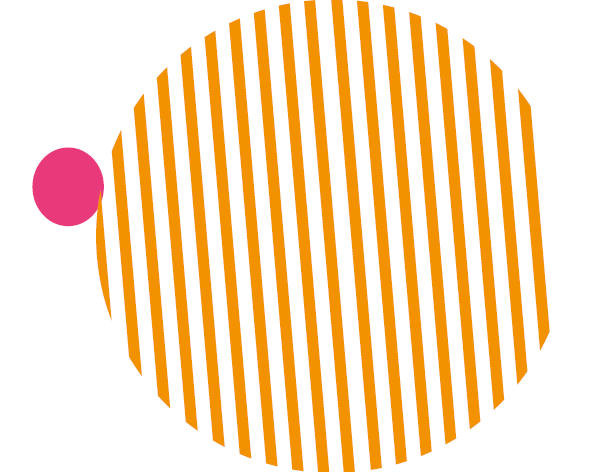 NOM : PRÉNOM : Mail :  Je viens en tant que :Usager du système de santé		Représentant d’usagers (RU)		Bénévole d’une association		Professionnel de santé		Autre						à préciser :  Je m’inscris aux deux ateliers suivants en indiquant, par préférence, mon choix 1 et choix 2 : Je participe au buffet :  OUI 	  NONPour des raisons d’organisation pratique, merci de bien vouloir :retourner votre bulletin d’inscription dûment complété, impérativement avant le 
14 juin 2019, à l’adresse mail : forumcitoyen@chru-nancy.frou remplir le formulaire d’inscription en ligne : cliquer iciAfin de prévoir les outils indispensables à votre accueil, merci d’indiquer si vous êtes porteur d’un handicap : ……………………………………………………………………………………………………………………………………….……………………………………………….............................................................................................................ATELIERSCHOIXAtelier 1 : Comment souhaitez-vous être consulté(e) sur votre expérience du système de santé afin d’améliorer les parcours de soins ?Atelier 2 : Le développement de l’ambulatoire : ses avantages et ses limites ?Atelier 3 : Recourir au numérique en santé permet-il de mieux soigner ?Atelier 4 : Quelle organisation demain pour des parcours de soins de qualité ?